Resultados generalesSe espera que los alumnos de Lengua y literatura de 6.º grado sean evaluados en 45 competencias para 9 Elementos Esenciales. [Nombre del alumno] ha dominado ___ competencias durante el año.En general, el dominio de lengua y literatura de [Nombre del alumno] se encuentra en la ____ de las cuatro categorías de rendimiento: _________. Las competencias específicas que [Nombre del alumno] ha logrado dominar y las que no ha logrado se pueden encontrar en el Perfil de aprendizaje de [Nombre del alumno].en desarrollo	cercano al objetivodentro del objetivo	avanzadoÁreaLos gráficos de barras resumen el porcentaje de competencias que se han dominado por área. No todos los alumnos se evalúan para todas las competencias debido a la disponibilidad de contenido en los diferentes niveles para cada estándar.ELA.C1.1: Determinar los elementos importantes de un texto__ %__ de 5 competencias dominadasELA.C1.2: Construir la comprensión de un texto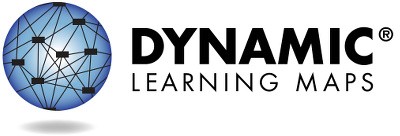 Para obtener más información y recursos, visite https://dynamiclearningmaps.org/states.	Página 1 de 2© Universidad de Kansas. Todos los derechos reservados. Solo con fines educativos. Queda prohibida su utilización con fines comerciales o de otro tipo sin autorización. “Dynamic Learning Maps” es una marca comercial de la Universidad de Kansas.Perfil de rendimiento, continuaciónELA.C1.3: Integrar ideas e información de un textoELA.C2.1: Utilizar la escritura para comunicarse*El alumno realizó más evaluaciones y demostró un dominio de competencias que excede lo requerido durante el año. Hay más información sobre el rendimiento de [Nombre del alumno] en cada uno de los Elementos Esenciales que componen cada Área disponible en el Perfil de aprendizaje.Para obtener más información y recursos, visite https://dynamiclearningmaps.org/states.	Página 2 de 2A continuación, se resume el rendimiento de [Nombre del alumno] en relación con los Elementos Esenciales de Lengua y literatura de 6.o grado. Esta información se basa en todas las pruebas de Dynamic Learning Maps (DLM) que realizó [Nombre del alumno] durante el año escolar 2022-23. Durante el año escolar 2022-23, 6º grado tuvo 19 Elementos Esenciales en 4 Áreas disponibles para la enseñanza. El 6.o grado tuvo un número mínimo requerido para la evaluación de 9 Elementos Esenciales.Se evaluó a [Nombre del alumno] en ___ Elementos Esenciales en ___ de las 4 Áreas.La demostración del dominio de un nivel durante la evaluación supone el dominio de todos los niveles anteriores en los Elementos Esenciales. Esta tabla describe qué competencias demostró su hijo/a en la evaluación y cómo se comparan esas competencias con las expectativas para el nivel de grado escolar.Niveles dominados este añoNo hay evidencia de dominio para este Elemento EsencialElemento Esencial no evaluadoPágina 1 de 4Este informe tiene como objetivo servir como una fuente de evidencia en un proceso de planificación en materia de enseñanza.  Los resultados combinan todas las respuestas de los ítems del año académico completo. Debido a que su hijo/a puede demostrar conocimientos y competencias de manera diferente en distintos entornos, es posible que los resultados de dominio estimados que se muestran aquí no representen completamente lo que su hijo/a sabe y puede hacer.Para obtener más información y recursos, visite https://dynamiclearningmaps.org/states.© Universidad de Kansas. Todos los derechos reservados. Solo con fines educativos. Queda prohibida su utilización con fines comerciales o de otro tipo sin autorización. “Dynamic Learning Maps” es una marca comercial de la Universidad de Kansas.ÁreaElemento EsencialNivel de dominioNivel de dominioNivel de dominioNivel de dominioNivel de dominioÁreaElemento Esencial1234 (Objetivo)5ELA.C1.1ELA.EE.RI.6.5Comprender los verbos de acciónIdentificar detalles concretos en un texto informativoEntender la finalidad estructural de un textoReconocer que los títulos reflejan la estructura de un textoDeterminar cómo un hecho, paso o acontecimiento se ajusta a la estructura de un textoELA.C1.2ELA.EE.RL.6.1Diferenciar entre texto e imágenesIdentificar los personajes, el marco narrativo y los principales acontecimientosReconocer la información explícita en un cuentoDeterminar la información implícita y explícitaIdentificar dónde aparece información explícita y dónde se pueden realizar inferenciasELA.C1.2ELA.EE.RL.6.2Buscar la correspondencia entre la representación de una imagen y un objeto realIdentificar detalles concretos en un cuento conocidoIdentificar la idea principalIdentificar los detalles relacionados con el argumento de un cuentoIdentificar los acontecimientos relacionados con el argumento de un cuentoÁreaElemento EsencialNivel de dominioNivel de dominioNivel de dominioNivel de dominioNivel de dominioÁreaElemento Esencial1234 (Objetivo)5ELA.C1.2ELA.EE.RL.6.4Identificar características y palabras descriptivasIdentificar palabras con significados opuestosCaptar el significado de las palabras utilizando pistas del contextoAsociar la elección de palabras con el significado del textoUtilizar pistas semánticas para identificar el significado de las palabrasELA.C1.2ELA.EE.RL.6.6Identificar personas, objetos, lugares o acontecimientos familiaresIdentificar los sentimientos de un personajeIdentificar al narradorIdentificar los sentimientos o pensamientos del narradorComparar puntos de vistaELA.C1.2ELA.EE.RI.6.1Diferenciar entre texto e imágenesIdentificar ilustraciones para un texto conocidoIdentificar detalles explícitos en textos informativosComprender la información explícita e implícitaIdentificar la información explícita y la necesidad de hacer asociaciones implícitasELA.C1.2ELA.EE.RI.6.2Identificar objetos conocidos mediante palabras que describen sus propiedadesIdentificar detalles concretos en textos informativosIdentificar los detalles clave que respaldan la idea principalIdentificar los detalles clave que respaldan la idea principalIdentificar los detalles clave que respaldan las ideas principalesELA.C1.2ELA.EE.RI.6.4Identificar objetos conocidos mediante palabras que describen sus propiedadesIdentificar palabras con significados opuestosAsociar la elección de palabras con el significado del textoAsociar la elección de palabras con el significado del textoDeterminar cómo la elección de palabras sirve para persuadir o informarELA.C1.2ELA.EE.RI.6.6Identificar objetos conocidos mediante palabras que describen sus propiedadesIdentificar detalles concretos en un texto informativoIdentificar las relaciones entre detalles concretosIdentificar palabras o frases que revelen el punto de vista del autorIdentificar el punto de vista del autor y la razón por la que escribe el textoÁreaElemento EsencialNivel de dominioNivel de dominioNivel de dominioNivel de dominioNivel de dominioÁreaElemento Esencial1234 (Objetivo)5ELA.C1.2ELA.EE.RI.6.8Determinar las similitudes o diferencias entre objetosIdentificar detalles relacionados con un tema en un textoIdentificar los detalles que respaldan una afirmaciónDistinguir entre las afirmaciones que están basadas en evidencias y las que noIdentificar los puntos que respaldan una afirmaciónELA.C1.2ELA.EE.L.6.5.aIdentificar características y palabras descriptivasIdentificar palabras o frases para completar una oración literalIdentificar los múltiples significados de una palabraEntender el significado de los símiles y las metáforasIdentificar palabras con significado múltiple y figuras retóricasELA.C1.2ELA.EE.L.6.5.bUtilizar el conocimiento de una categoría para sacar conclusionesIdentificar diferencias en el significado de palabras opuestasIdentificar palabras con significados opuestosComprender las relaciones entre las palabras (por ejemplo, sinónimos y antónimos)Identificar los sinónimos y antónimos de una palabraELA.C1.3ELA.EE.RL.6.3Comprender los verbos de acciónIdentificar las acciones de un personajeRelacionar los sentimientos de un personaje con sus accionesIdentificar la respuesta de un personaje frente a un desafíoIdentificar las acciones de un personaje y sus correspondientes consecuenciasELA.C1.3ELA.EE.RL.6.5Identificar personas, objetos, lugares o acontecimientos familiaresIdentificar detalles concretos en un cuento conocidoIdentificar y describir las partes lineales de un cuentoIdentificar la estructura de un textoIdentificar las similitudes estructurales entre varios textosÁreaElemento EsencialNivel de dominioNivel de dominioNivel de dominioNivel de dominioNivel de dominioÁreaElemento Esencial1234 (Objetivo)5ELA.C1.3ELA.EE.RI.6.3Identificar palabras que describen personas, lugares, cosas y acontecimientos conocidosIdentificar los usos reales de las palabrasIdentificar detalles concretos relacionados con personas, acontecimientos o ideasReconocer la relación entre los detallesIdentificar los detalles relacionados con la idea principalELA.C1.3ELA.EE.RI.6.9Identificar acciones en rutinas habitualesIdentificar acontecimientos en un texto informativo conocidoIdentificar información o acontecimientos temporalesComparar y contrastar las perspectivas de dos textosComparar y contrastar textos sobre el mismo temaELA.C2.1ELA.EE.L.6.2.bIdentificar la primera letra del propio nombreUtilizar las letras para crear palabrasUtilizar patrones de palabras conocidas para deletrear palabras nuevasDeletrear palabras fonéticamenteDeletrear palabras con sufijos flexivosELA.C2.1ELA.EE.W.6.2.aIndicar una elección entre dos objetosDemostrar la comprensión de preguntas informativas (qué, quién, cuándo, dónde, cuál, cómo y por qué) Utilizar información perceptiva para escribir sobre un temaPresentar y escribir información sobre un temaPresentar y escribir sobre un tema utilizando una estructura organizada y claraELA.C2.1ELA.EE.W.6.2.bIdentificar palabras descriptivasIdentificar un detalle de una fotografía o un objeto personalSeleccionar un tema y redactar un mensaje con al menos un hechoProporcionar datos e información relacionados con un temaEscribir uno o varios hechos o detalles sobre un tema